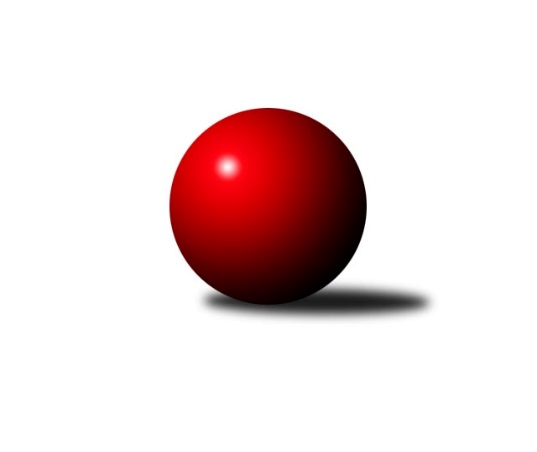 Č.23Ročník 2010/2011	14.3.2011Nejlepšího výkonu v tomto kole: 1699 dosáhlo družstvo: KK Jiskra Rýmařov ˝B˝Meziokresní přebor-Bruntál, Opava 2010/2011Výsledky 23. kolaSouhrnný přehled výsledků:KK PEPINO Bruntál ˝B˝	- TJ Opava ˝D˝	4:6	1385:1421		14.3.KK Minerva Opava ˝C˝	- TJ Kovohutě Břidličná ˝D˝	2:8	1580:1691		14.3.TJ Horní Benešov ˝F˝	- TJ Jiskra Rýmařov ˝C˝	2:8	1524:1657		14.3.TJ  Krnov ˝C˝	- TJ Jiskra Rýmařov˝D˝	6:4	1489:1439		14.3.KK Jiskra Rýmařov ˝B˝	- TJ Horní Benešov ˝D˝	8:2	1699:1636		14.3.TJ Kovohutě Břidličná ˝C˝	- TJ Opava ˝E˝	10:0	1590:1477		14.3.TJ Sokol Chvalíkovice ˝B˝	- RSKK Raciborz	8:2	1648:1613		14.3.Tabulka družstev:	1.	TJ Jiskra Rýmařov ˝C˝	23	20	0	3	176 : 54 	 	 1597	40	2.	TJ Kovohutě Břidličná ˝D˝	23	18	0	5	153 : 77 	 	 1582	36	3.	KK Jiskra Rýmařov ˝B˝	23	17	0	6	156 : 74 	 	 1610	34	4.	TJ Sokol Chvalíkovice ˝B˝	23	16	0	7	140 : 90 	 	 1581	32	5.	RSKK Raciborz	23	14	1	8	140 : 90 	 	 1578	29	6.	TJ Horní Benešov ˝D˝	23	14	0	9	139 : 91 	 	 1613	28	7.	TJ  Krnov ˝C˝	23	13	0	10	124 : 106 	 	 1572	26	8.	TJ Kovohutě Břidličná ˝C˝	23	12	0	11	113 : 117 	 	 1574	24	9.	TJ Jiskra Rýmařov˝D˝	23	11	1	11	113 : 117 	 	 1534	23	10.	TJ Opava ˝D˝	23	9	0	14	84 : 146 	 	 1521	18	11.	TJ Opava ˝E˝	23	7	0	16	83 : 147 	 	 1512	14	12.	KK Minerva Opava ˝C˝	23	5	0	18	78 : 152 	 	 1497	10	13.	KK PEPINO Bruntál ˝B˝	23	2	0	21	56 : 174 	 	 1484	4	14.	TJ Horní Benešov ˝F˝	23	2	0	21	55 : 175 	 	 1398	4Podrobné výsledky kola:	 KK PEPINO Bruntál ˝B˝	1385	4:6	1421	TJ Opava ˝D˝	Jan Mlčák	 	 195 	 187 		382 	 0:2 	 388 	 	198 	 190		Jaromír Hendrych	Milan Volf	 	 172 	 194 		366 	 2:0 	 331 	 	166 	 165		Pavla Hendrychová	Josef Příhoda	 	 129 	 136 		265 	 0:2 	 367 	 	172 	 195		Pavel Jašek	Richard Janalík	 	 193 	 179 		372 	 2:0 	 335 	 	159 	 176		Miroslava Hendrychovározhodčí: Nejlepší výkon utkání: 388 - Jaromír Hendrych	 KK Minerva Opava ˝C˝	1580	2:8	1691	TJ Kovohutě Břidličná ˝D˝	David Stromský	 	 221 	 217 		438 	 2:0 	 414 	 	212 	 202		Ivo Mrhal st.	Stanislav Troják	 	 189 	 200 		389 	 0:2 	 450 	 	222 	 228		Pavel Vládek	Jan Strnadel	 	 195 	 203 		398 	 0:2 	 406 	 	191 	 215		Ota Pidima	Stanislav Troják	 	 181 	 174 		355 	 0:2 	 421 	 	211 	 210		Josef Václavíkrozhodčí: Nejlepší výkon utkání: 450 - Pavel Vládek	 TJ Horní Benešov ˝F˝	1524	2:8	1657	TJ Jiskra Rýmařov ˝C˝	Vladislav Vavrák	 	 209 	 170 		379 	 0:2 	 436 	 	240 	 196		Miroslava Paulerová	Miroslav Petřek st.	 	 189 	 217 		406 	 2:0 	 398 	 	199 	 199		Josef Matušek	Michal Krejčiřík	 	 189 	 186 		375 	 0:2 	 436 	 	194 	 242		Romana Valová	Daniel Košík	 	 177 	 187 		364 	 0:2 	 387 	 	194 	 193		Petr Chlachularozhodčí: Nejlepšího výkonu v tomto utkání: 436 kuželek dosáhli: Miroslava Paulerová, Romana Valová	 TJ  Krnov ˝C˝	1489	6:4	1439	TJ Jiskra Rýmařov˝D˝	Vítězslav Kadlec	 	 157 	 162 		319 	 0:2 	 363 	 	167 	 196		Miroslav Langer	Jitka Kovalová	 	 184 	 189 		373 	 0:2 	 388 	 	190 	 198		Pavel Přikryl	Jiří Chylík	 	 197 	 197 		394 	 2:0 	 359 	 	169 	 190		Petr Domčík	Jaroslav Lakomý	 	 188 	 215 		403 	 2:0 	 329 	 	149 	 180		Pavel Švédarozhodčí: Nejlepší výkon utkání: 403 - Jaroslav Lakomý	 KK Jiskra Rýmařov ˝B˝	1699	8:2	1636	TJ Horní Benešov ˝D˝	Věra Tomanová	 	 200 	 201 		401 	 0:2 	 427 	 	239 	 188		Dominik Tesař	Josef Mikeska	 	 217 	 201 		418 	 2:0 	 378 	 	195 	 183		Miloslav  Petrů	Martin Mikeska	 	 223 	 233 		456 	 2:0 	 425 	 	222 	 203		Petr Kozák	Jaroslav Horáček	 	 217 	 207 		424 	 2:0 	 406 	 	199 	 207		Zdeněk Janákrozhodčí: Nejlepší výkon utkání: 456 - Martin Mikeska	 TJ Kovohutě Břidličná ˝C˝	1590	10:0	1477	TJ Opava ˝E˝	František Habrman	 	 196 	 213 		409 	 2:0 	 357 	 	164 	 193		Vilibald Marker	Anna Dosedělová	 	 181 	 221 		402 	 2:0 	 373 	 	176 	 197		Vladislav Kobelár	Jaroslav Zelinka	 	 210 	 188 		398 	 2:0 	 369 	 	178 	 191		Karel Michalka	Pavel Veselka	 	 182 	 199 		381 	 2:0 	 378 	 	184 	 194		Vladimír Kleinrozhodčí: Nejlepší výkon utkání: 409 - František Habrman	 TJ Sokol Chvalíkovice ˝B˝	1648	8:2	1613	RSKK Raciborz	Dalibor Krejčiřík	 	 219 	 200 		419 	 2:0 	 409 	 	205 	 204		Cezary Koczorski	Roman Beinhauer	 	 196 	 195 		391 	 0:2 	 426 	 	198 	 228		Dariusz Jaszewski	Vladimír Kostka	 	 222 	 204 		426 	 2:0 	 411 	 	190 	 221		Maciej Basista	Vojtěch Orlík	 	 222 	 190 		412 	 2:0 	 367 	 	186 	 181		Marek Prusickirozhodčí: Nejlepšího výkonu v tomto utkání: 426 kuželek dosáhli: Dariusz Jaszewski, Vladimír KostkaPořadí jednotlivců:	jméno hráče	družstvo	celkem	plné	dorážka	chyby	poměr kuž.	Maximum	1.	Roman Beinhauer 	TJ Sokol Chvalíkovice ˝B˝	420.87	288.2	132.7	3.6	6/9	(457)	2.	Petr Kozák 	TJ Horní Benešov ˝D˝	420.72	290.1	130.7	5.1	9/9	(450)	3.	Mariusz Gierczak 	RSKK Raciborz	418.04	286.5	131.5	6.0	7/9	(442)	4.	Maciej Basista 	RSKK Raciborz	414.97	287.7	127.3	4.6	9/9	(472)	5.	Romana Valová 	TJ Jiskra Rýmařov ˝C˝	414.63	284.3	130.3	5.5	7/8	(457)	6.	Miroslava Paulerová 	TJ Jiskra Rýmařov ˝C˝	411.17	287.0	124.2	5.6	6/8	(465)	7.	Martin Mikeska 	KK Jiskra Rýmařov ˝B˝	409.76	284.4	125.3	5.6	9/9	(478)	8.	Jaromír Čech 	TJ  Krnov ˝C˝	408.88	281.5	127.4	7.1	9/9	(445)	9.	Zdeněk Janák 	TJ Horní Benešov ˝D˝	407.65	285.4	122.2	8.7	9/9	(467)	10.	Josef Václavík 	TJ Kovohutě Břidličná ˝D˝	407.16	278.4	128.8	5.7	8/9	(432)	11.	Josef Mikeska 	KK Jiskra Rýmařov ˝B˝	406.11	288.3	117.8	7.7	7/9	(450)	12.	František Habrman 	TJ Kovohutě Břidličná ˝C˝	405.88	280.5	125.3	4.9	7/7	(447)	13.	Dalibor Krejčiřík 	TJ Sokol Chvalíkovice ˝B˝	405.63	283.2	122.5	7.3	7/9	(427)	14.	Vladimír Kostka 	TJ Sokol Chvalíkovice ˝B˝	404.17	277.4	126.7	6.1	9/9	(437)	15.	Jaroslav Zelinka 	TJ Kovohutě Břidličná ˝C˝	404.12	279.3	124.8	8.4	7/7	(442)	16.	Jaroslav Horáček 	KK Jiskra Rýmařov ˝B˝	402.82	278.1	124.7	6.0	9/9	(473)	17.	Josef Matušek 	TJ Jiskra Rýmařov˝D˝	402.15	281.7	120.4	7.0	6/8	(448)	18.	Josef Klapetek 	TJ Opava ˝E˝	401.08	281.2	119.9	7.7	8/9	(449)	19.	David Láčík 	TJ Horní Benešov ˝D˝	398.62	275.4	123.2	6.7	7/9	(446)	20.	Pavel Přikryl 	TJ Jiskra Rýmařov˝D˝	398.36	282.7	115.7	7.4	8/8	(461)	21.	Petr Chlachula 	TJ Jiskra Rýmařov ˝C˝	398.23	282.1	116.1	7.6	8/8	(493)	22.	Jaroslav Lakomý 	TJ  Krnov ˝C˝	398.01	279.2	118.8	8.0	9/9	(432)	23.	Pavel Veselka 	TJ Kovohutě Břidličná ˝C˝	397.69	276.5	121.2	7.4	6/7	(437)	24.	Dominik Tesař 	TJ Horní Benešov ˝D˝	397.50	279.0	118.5	8.0	6/9	(446)	25.	Ivo Mrhal  st.	TJ Kovohutě Břidličná ˝D˝	396.44	278.9	117.5	7.1	9/9	(434)	26.	Michal Ihnát 	KK Jiskra Rýmařov ˝B˝	396.22	272.7	123.5	7.7	6/9	(440)	27.	Pavel Vládek 	TJ Kovohutě Břidličná ˝D˝	395.86	277.1	118.8	7.8	9/9	(452)	28.	Ota Pidima 	TJ Kovohutě Břidličná ˝D˝	395.82	275.3	120.5	8.8	8/9	(442)	29.	Marek Hampl 	TJ Jiskra Rýmařov ˝C˝	395.61	267.8	127.9	6.2	7/8	(423)	30.	Miloslav  Petrů 	TJ Horní Benešov ˝D˝	395.54	278.2	117.3	6.5	9/9	(434)	31.	Petr Domčík 	TJ Jiskra Rýmařov˝D˝	393.27	275.4	117.8	8.5	7/8	(447)	32.	Antonín Hendrych 	TJ Sokol Chvalíkovice ˝B˝	392.70	274.8	117.9	6.9	8/9	(443)	33.	Cezary Koczorski 	RSKK Raciborz	389.65	276.6	113.1	7.8	8/9	(429)	34.	Martin Chalupa 	KK Minerva Opava ˝C˝	389.44	276.3	113.1	9.3	7/9	(414)	35.	Petr Daranský 	TJ  Krnov ˝C˝	389.13	274.9	114.2	9.9	8/9	(445)	36.	Jaromír Hendrych 	TJ Opava ˝D˝	387.82	278.4	109.4	9.8	8/8	(457)	37.	Miroslava Hendrychová 	TJ Opava ˝D˝	387.15	275.9	111.2	9.0	8/8	(427)	38.	Jiří Polášek 	TJ Jiskra Rýmařov ˝C˝	386.76	272.5	114.3	9.5	6/8	(423)	39.	Jiří Chylík 	TJ  Krnov ˝C˝	384.41	273.4	111.0	9.8	9/9	(452)	40.	Olga Kiziridisová 	KK PEPINO Bruntál ˝B˝	383.81	274.5	109.4	9.3	8/8	(412)	41.	Zdenek Hudec 	KK PEPINO Bruntál ˝B˝	383.70	272.6	111.1	9.0	7/8	(426)	42.	Anna Dosedělová 	TJ Kovohutě Břidličná ˝C˝	382.40	276.5	105.9	10.3	7/7	(419)	43.	Karel Michalka 	TJ Opava ˝E˝	382.14	263.4	118.8	7.1	9/9	(424)	44.	Lubomír Bičík 	KK Minerva Opava ˝C˝	381.35	267.1	114.2	10.0	7/9	(430)	45.	Miroslav Langer 	TJ Jiskra Rýmařov˝D˝	380.88	266.5	114.4	9.2	8/8	(457)	46.	Pavel Jašek 	TJ Opava ˝D˝	380.56	269.0	111.6	11.3	8/8	(431)	47.	Miroslav Petřek  st.	TJ Horní Benešov ˝F˝	380.06	265.6	114.5	8.5	7/9	(447)	48.	Marek Prusicki 	RSKK Raciborz	379.84	268.1	111.7	9.8	8/9	(421)	49.	Vladislav Kobelár 	TJ Opava ˝E˝	375.72	265.0	110.8	9.5	9/9	(435)	50.	Lubomír Khýr 	TJ Kovohutě Břidličná ˝C˝	372.46	266.8	105.6	12.6	5/7	(433)	51.	Jan Mlčák 	KK PEPINO Bruntál ˝B˝	371.19	266.4	104.8	10.4	6/8	(414)	52.	Vojtěch Orlík 	TJ Sokol Chvalíkovice ˝B˝	369.13	258.1	111.0	9.8	6/9	(412)	53.	Jan Strnadel 	KK Minerva Opava ˝C˝	368.98	256.2	112.7	7.9	8/9	(455)	54.	Hana Heiserová 	KK Minerva Opava ˝C˝	367.35	261.9	105.4	10.9	7/9	(429)	55.	Pavla Hendrychová 	TJ Opava ˝D˝	366.14	255.2	111.0	8.3	8/8	(420)	56.	Milan Volf 	KK PEPINO Bruntál ˝B˝	359.52	256.1	103.4	11.0	6/8	(405)	57.	Vilibald Marker 	TJ Opava ˝E˝	359.19	266.0	93.2	13.9	9/9	(401)	58.	Kamil Zákoutský 	TJ Horní Benešov ˝F˝	335.79	251.0	84.8	15.1	7/9	(366)		Milan Franer 	TJ Opava ˝E˝	420.60	291.0	129.6	4.4	1/9	(428)		Lukasz Pawelek 	RSKK Raciborz	406.00	290.0	116.0	10.0	1/9	(406)		Věra Tomanová 	KK Jiskra Rýmařov ˝B˝	403.40	279.8	123.6	5.8	3/9	(457)		Zdeněk Žanda 	TJ Horní Benešov ˝D˝	403.00	290.0	113.0	6.0	1/9	(403)		Štěpán Charník 	KK Jiskra Rýmařov ˝B˝	400.64	278.6	122.0	8.7	5/9	(456)		Jiří Holáň 	KK Minerva Opava ˝C˝	398.00	278.0	120.0	5.5	2/9	(409)		Jaromír  Hendrych ml. 	TJ Horní Benešov ˝F˝	397.40	280.0	117.4	17.2	5/9	(424)		Petr Hendrych 	TJ Opava ˝D˝	394.00	277.5	116.5	9.0	2/8	(409)		Přemysl Janalík 	KK PEPINO Bruntál ˝B˝	393.00	273.5	119.5	9.5	2/8	(405)		Jan Chovanec 	TJ Sokol Chvalíkovice ˝B˝	392.00	277.5	114.5	9.0	1/9	(415)		Dariusz Jaszewski 	RSKK Raciborz	388.54	268.5	120.0	6.9	5/9	(426)		Marta Andrejčáková 	KK Minerva Opava ˝C˝	388.31	274.6	113.7	7.2	4/9	(427)		Jana Ovčačíková 	KK Jiskra Rýmařov ˝B˝	388.00	255.0	133.0	11.0	1/9	(388)		David Stromský 	KK Minerva Opava ˝C˝	384.95	276.9	108.1	9.0	4/9	(438)		Vladimír Klein 	TJ Opava ˝E˝	383.88	267.5	116.4	8.0	2/9	(408)		Michal Krejčiřík 	TJ Horní Benešov ˝F˝	382.59	273.9	108.7	10.9	4/9	(409)		Sabina Trulejová 	TJ Sokol Chvalíkovice ˝B˝	382.50	271.1	111.4	8.5	2/9	(401)		Richard Janalík 	KK PEPINO Bruntál ˝B˝	372.07	263.4	108.7	9.4	3/8	(387)		Milan Milián 	KK PEPINO Bruntál ˝B˝	371.50	263.8	107.7	11.0	5/8	(408)		Beáta Jašková 	TJ Opava ˝D˝	371.00	255.5	115.5	9.0	1/8	(382)		Miroslav Nosek 	TJ Sokol Chvalíkovice ˝B˝	368.00	266.0	102.0	10.5	2/9	(373)		Nikolas Košík 	TJ Horní Benešov ˝F˝	367.00	263.0	104.0	15.0	1/9	(367)		Zbyněk Tesař 	TJ Horní Benešov ˝D˝	366.00	259.8	106.2	10.3	3/9	(385)		Roman Skácel 	TJ Horní Benešov ˝D˝	361.00	257.0	104.0	12.0	1/9	(361)		Patricie Šrámková 	TJ Horní Benešov ˝F˝	360.50	269.5	91.0	13.8	4/9	(367)		Jiří Spevák 	TJ Horní Benešov ˝F˝	359.24	253.2	106.0	12.0	3/9	(418)		Filip Morávek 	TJ Horní Benešov ˝F˝	355.50	256.0	99.5	12.5	2/9	(367)		Jiří Novák 	TJ Opava ˝E˝	354.85	259.6	95.3	16.5	5/9	(384)		František Pončík 	TJ Kovohutě Břidličná ˝D˝	353.90	251.9	102.0	13.1	4/9	(417)		Jitka Kovalová 	TJ  Krnov ˝C˝	353.20	255.9	97.3	14.0	2/9	(373)		Vladislava Kubáčová 	KK PEPINO Bruntál ˝B˝	351.40	255.2	96.2	11.4	5/8	(381)		Vladislav Vavrák 	TJ Horní Benešov ˝F˝	348.20	248.8	99.4	12.9	5/9	(392)		Daniel Košík 	TJ Horní Benešov ˝F˝	341.55	250.8	90.8	15.2	4/9	(393)		Vítězslav Kadlec 	TJ  Krnov ˝C˝	341.00	255.3	85.7	17.5	2/9	(361)		Stanislav Horák 	TJ Jiskra Rýmařov ˝C˝	339.00	242.0	97.0	10.0	1/8	(339)		Vlastimil Trulej 	TJ Sokol Chvalíkovice ˝B˝	338.50	246.5	92.0	11.5	2/9	(352)		Stanislav Troják 	KK Minerva Opava ˝C˝	336.50	247.2	89.3	15.6	5/9	(401)		Michal Vavrák 	TJ Horní Benešov ˝F˝	333.17	244.7	88.5	18.3	3/9	(398)		Jaromír Návrat 	TJ Jiskra Rýmařov˝D˝	331.88	243.4	88.5	15.1	4/8	(407)		Pavel Švéda 	TJ Jiskra Rýmařov˝D˝	325.00	232.5	92.5	13.5	2/8	(329)		Josef Příhoda 	KK PEPINO Bruntál ˝B˝	314.75	241.5	73.3	18.8	1/8	(340)		Magdalena Soroka 	RSKK Raciborz	304.44	221.3	83.1	18.2	3/9	(357)Sportovně technické informace:Starty náhradníků:registrační číslo	jméno a příjmení 	datum startu 	družstvo	číslo startu
Hráči dopsaní na soupisku:registrační číslo	jméno a příjmení 	datum startu 	družstvo	Program dalšího kola:24. kolo21.3.2011	po	16:30	TJ Jiskra Rýmařov ˝C˝ - KK Minerva Opava ˝C˝	21.3.2011	po	16:30	TJ Opava ˝D˝ - KK Jiskra Rýmařov ˝B˝	21.3.2011	po	17:00	TJ Kovohutě Břidličná ˝D˝ - TJ Sokol Chvalíkovice ˝B˝	21.3.2011	po	17:00	TJ Horní Benešov ˝D˝ - TJ  Krnov ˝C˝	21.3.2011	po	18:00	TJ Jiskra Rýmařov˝D˝ - TJ Horní Benešov ˝F˝	21.3.2011	po	18:00	TJ Opava ˝E˝ - KK PEPINO Bruntál ˝B˝	21.3.2011	po	18:00	RSKK Raciborz - TJ Kovohutě Břidličná ˝C˝	Nejlepší šestka kola - absolutněNejlepší šestka kola - absolutněNejlepší šestka kola - absolutněNejlepší šestka kola - absolutněNejlepší šestka kola - dle průměru kuželenNejlepší šestka kola - dle průměru kuželenNejlepší šestka kola - dle průměru kuželenNejlepší šestka kola - dle průměru kuželenNejlepší šestka kola - dle průměru kuželenPočetJménoNázev týmuVýkonPočetJménoNázev týmuPrůměr (%)Výkon11xMartin MikeskaRýmařov B4564xPavel VládekBřidličná D111.334504xPavel VládekBřidličná D4509xMartin MikeskaRýmařov B110.884561xDavid StromskýMinerva C4386xJaroslav LakomýKrnov C110.434037xMiroslava PaulerováRýmařov C4367xRomana ValováRýmařov C109.8543610xRomana ValováRýmařov C4363xMiroslava PaulerováRýmařov C109.854362xDominik TesařHor.Beneš.D4271xDariusz JaszewskiRaciborz109.48426